Meno: _______________________________________1.  Popíš jednotlivé časti dýchacej sústavy: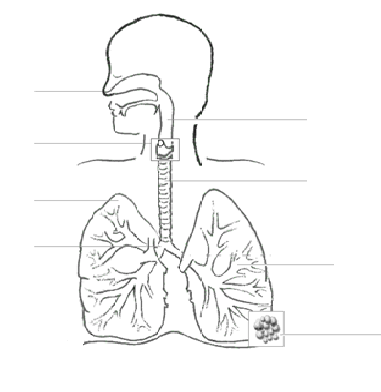 2.  Vysvetli, čo sa deje pri nádychu a pri výdychu:    - pri nádychu:    - pri výdychu:3.  Rozhodni, či je veta pravdivá alebo nie:   a)  Horné dýchacie cesty tvorí nos, nosová dutina a nosohltan.                                    áno    -    nie   b)  Väzivová blana, ktorá pokrýva pľúca sa volá popľúcnica.                                          áno    -    nie   c)   Dolné dýchacie cesty tvorí hltan, priedušnica, priedušky, pľúca.                            áno    -    nie                        d)  Bránica je sval, ktorý oddeľuje hrudníkovú a brušnú dutinu.                                    áno    -    nie   e)  V nosovej dutine sa vzduch očistí a vysuší.                                                                   áno    -    nie4.  Vysvetli pojmy:    -  vonkajšie dýchanie:   -  vnútorné dýchanie:5.  Uveď tri príklady látok, ktoré sa pri dýchaní dostávajú do dýchacích ciest a môžu spôsobiť rôzne ochorenia.6.  Aké je telefónne číslo na rýchlu záchrannú službu ?7.  Aký je pomer vdychov a stláčaní hrudníka pri resuscitácii ?